APPLICATION FOR Pier601 Creative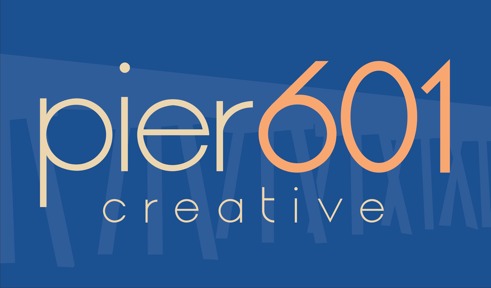 Email all materials to persuitj@uncw.edu and sudnickk@uncw.edu For priority consideration, applications are due on May 1 (for Fall Semester) or December 1 (for Spring Semester) by 11:59 p.m.Application Directions:Review the Pier601 Creative website at www.pier601creative.comPrepare your application packet. It must include:This cover sheetA current resumeA cover letterA sample of your work (video, writing, research, etc.)A current printer-friendly degree auditYour cover letter should be addressed to Dr. Persuit and Dr. Sudnick and include/address the following:Why you want to be in Pier601 CreativeWhat skills, abilities, or other attributes that you would bring to the teamWhat your Forté primary strength is and what that means in terms of how you work with groups*if you are not a COM major, list a faculty member in your major.INCOMPLETE APPLICATIONS WILL NOT BE CONSIDEREDAPPLICANT NAME:YEAR:850#:MAJOR(S):MINOR(S):CURRENT GPA:EMAIL ADDRESS:LINK TO ONLINE PORTFOLIO OR LinkedIn URL if you have one (encouraged but not required)List a faculty member in the Department of Communication Studies* who could attest to  the competency of the skills or abilities you would bring to the team